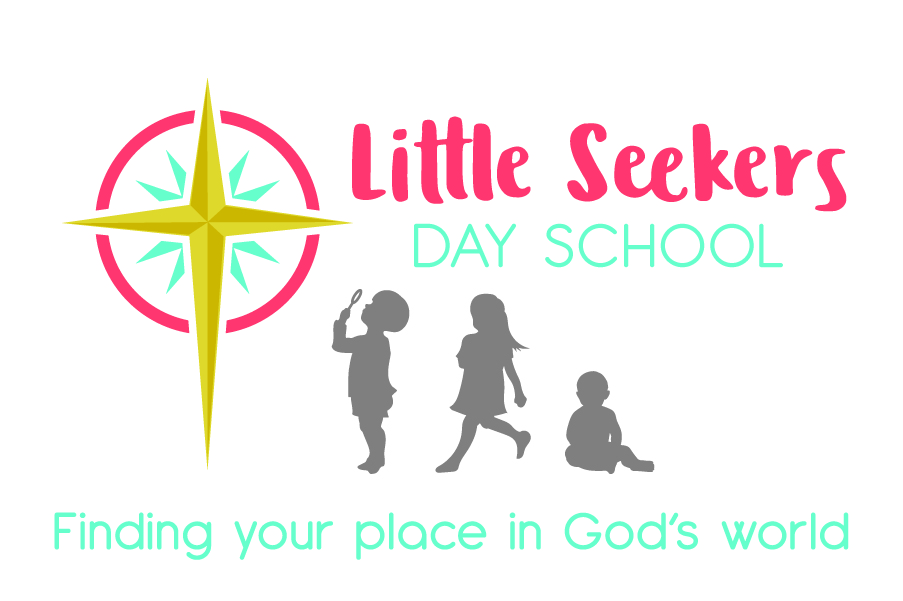 Parent Handbook 2020-2021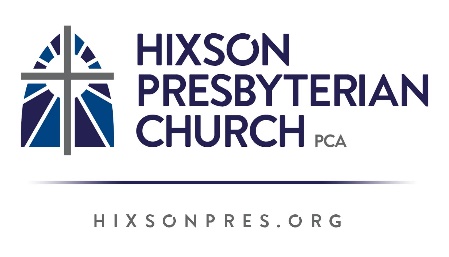 Little Seekers Day School is a weekday ministry ofHixson Presbyterian Church1450 Jackson Mill DriveHixson, TN 37343423-875-0616About Little Seekers Day SchoolOur Mission: To provide quality Christian child development that serves families by enhancing the relationship between the church and community.- By representing Christ to the community- By creating and maintaining a safe environment.
- By partnering with families. 
- By structuring activities and providing curriculum that facilitates the growth of each child's heart, body, mind and soul.Our Objectives and Curriculum:The heart, body, mind and soul make up the “four directions” of the compass, our chosen symbol for the Little Seekers Day School. Luke 10:27 states, “…You shall love the Lord your God with all your heart and with all your soul and with all your strength and with all your mind, and your neighbor as yourself.” Heart, soul, strength (body) and mind are the four quadrants that must be engaged for holistic learning to occur. The daily activities as well as the annual scope and sequence shall reflect an intentional pursuit of the curriculum objectives listed below. Children will explore:God’s Word: This addresses both the mind and soul and provides the framework for all learning.God’s World: This addresses the body and how the child interacts in God’s world. This includes nurturing and engaging a child’s natural curiosity.God’s Worship: This is the outcome of allowing God’s Word to define how we act in God’s world. Weekly chapel services and music classes are a vital part of the overall program’s objectives.Our chosen curriculum is “ABC Jesus Loves Me.” It is a comprehensive, research-based curriculum for ages 1-5 that focuses on academics, development, and the Bible. The five 36-week curricula incorporate learning into the toddler's and preschooler's day instead of controlling it, allowing the child to explore, play, and learn new things.Dates and Rates:    Little Seekers Day School operates Monday-Thursday from 9:00am-2:00pm each day. A child may be enrolled either Monday/Wednesday or Tuesday/Thursday. Monthly tuition      Bi-Annual supply fee       Registration Fee 			           (non-refundable)                                    Two-day option (M/W OR T/R) 	        $165 		          $15                                 $25Monthly tuition is due on the 16th of each month and is payable via cash, check, card, or automatic draft. Payments 30 days past due will be subject to a $50 late fee. Accounts that go over 60 days past due will be subject to late fees, and that family may be asked to unenroll their child from the program. 2020-2021 Day School CalendarAugust 13th and 14th  		            Teacher Training & Professional DevelopmentAugust 17th  				Open House (your time will be emailed to you)August 19th and 20th 			First Day of SchoolSeptember 7th 				Labor Day (Closed for Holiday)October 12th  – October 16th 		Fall Break (Closed)October 28th and 29th 			Hillbilly Hootenanny Day (lunch will be provided)November 23rd  & 24th 		Thanksgiving CelebrationsNovember 25th  – November 27th  	Thanksgiving Holiday (Closed for Holiday)December 15th 				Christmas Program December 16th  and 17th  		Last day before Christmas Break December 18th – January 5th 		Christmas Break (Closed for Holidays)January 5th 				Teacher In-service (No students)January 6th 				Day School resumesJanuary 18th 				MLK Day (Closed for Holiday)January 27th and 28th 			Pancake and Pajama DayFebruary 8th and 9th 			Superhero DayFebruary 15th 				Presidents’ Day (Closed for Holiday)March 1st and 2nd  			Dr. Seuss DayMarch 3rd and 4th  	   		Teacher Conferences for Pre-K studentsMarch 10th  – March 11th 	Enrollment for 2021-2022 school year for current LSDS students, siblings & HPC membersMarch 17th 	Open Enrollment begins for 2021-2022 school yearMarch 31st and April 1st	Easter Egg HuntApril 5th – 9th  	Spring BreakMay 17th 	Last day for Monday/Wednesday FamiliesMay 18th 	PreK and Jr. Kindergarten Celebration and last day for Tuesday/Thursday FamiliesCalendar is Subject to ChangeSpring Portraits Dates will be announcedMunchkins with Mom and Donuts with Dad may be announced at a later date	Special EventsOpen House: This is a drop-in event where parents and children are welcome. Open House is a great time meet your child’s teachers, visit classrooms, and get ready for the upcoming year. Munchkins for Moms: This annual event is a time for mothers, grandmothers, or other family members can spend a little time in the morning with their child and getting to know their teachers and classmates. This event will last about an hour. (Will be announced at a later date)Hillbilly Hootenanny Day: This day is a fun time to bring out your inner cowboy/cowgirl. Dress up in overalls, flannel, boots, hats, pigtails, freckles, and braids! We will also be serving pizza for lunch and fun games for all classes!Thanksgiving Celebrations: Food items needed for this fun day will be sent out by email and parents my turn them into the Director or teacher. We we will celebrate and give thanks! This will happen during the regular Day School hours. Christmas Program: Each year we take a journey through the story of the birth of Christ starring your children. This is a great time to get involved as a parent with costume prep and providing refreshments for family and friends after the program. Pancake and Pajama Day: Come for a fun day in your pajamas!! We will be serving pancakes and oranges for lunch so no need to pack a lunch!Superhero Day: this is a day to dress as your favorite superhero! Spider-man, Batman, Wonder Woman, Supergirl, the Hulk, Alex Morgan, Messi, Aaron Rodgers, Tom Brady, your Mommy, your Daddy, Simone Biles, a ballerina, a firefighter, a policeman/woman, Owlette, Catboy, Super Pup, Bingo, Paw Patrol, Luke Skywalker, Princess Leia, Rey and anyone else your child finds as a superhero!Donuts with Dad: This annual event is a time for fathers, grandfathers, or other family members can spend a little time in the morning with their child and getting to know their teachers and classmates. This event will last about an hour. (will be announced at a later date)Dr. Seuss Day: This day we will celebrate Dr. Seuss with green eggs and ham for snack! We will also dress up; your child’s teacher will decide on crazy hair day, crazy sock day, tacky day or more!Easter Egg Hunt: Bring your child’s Easter basket and they will get to hunt for prefilled Easter Eggs on the playground!Closing Program: We will Celebrate our PreK and Junior Kindergarten classes with a program for their families with a little reception after. Communication with FamiliesAnnually: Parents will be kept informed on policies, calendar, curriculum, etc through a parent handbook each year. Monthly: A newsletter including upcoming events will be sent out via email and posted to the Parent Board at the 1st of each month. Weekly: Each week individual teachers will communicate class specific details with parents.  Unscheduled school closings (inclement weather): We will use some or all the following to communicate unscheduled school closings: a text, an email, our Facebook page and Instagram page. We typically follow Hamilton County Schools in weather closure situations however there are exceptions.In case of emergency: In the event of an emergency (fire, tornado, etc), the Director and/or teachers will text or email to keep parents informed until it is safe and feasible to call. Incidents and Illnesses: In the event that your child becomes ill or in involved in a major incident, the Director or teacher will call as soon as possible. Annual kindergarten assessment for PreK: Using the Hamilton County Kindergarten readiness guide, progress will be tracked throughout the year and an informal assessment done in the Spring. Parents will receive a report from the teacher after the assessment to help guide families on how they are performing in a classroom setting.     Little Seekers Day School PoliciesHEALTHY CHILDREN POLICIES Illness, Hygiene, and Injury: We kindly ask the parents to refrain from bringing their child if they have had fever, vomiting, or diarrhea in the past 72 hours without any anti-fever medication such as acetaminophen or Ibuprofen. We ask staff to do the same. We ask if your child has been diagnosed with the flu and/or strep to please keep them home 7 days after diagnoses. We ask that if you or your child has been around anyone with COVID -19 to please stay home from school for 5 days and if no symptoms are present, they may return to school. If you, your child, or a member in your house has been diagnosed with COVID-19 it is your responsibility (per the waiver) to inform the Director immediately. If you, your child, or a member in your house has been diagnosed with COVID -19 you may return to school after 3 days of being fever free without the use of antifever medication and symptoms improved and 10 days since symptoms appeared.A parent will be contacted when a child develops any of the following symptoms while under our care: fever, vomiting, diarrhea, colored runny nose, excessive coughing, excessive crying, unusual rash, unusual tiredness, pink irritated eyes, or if child is simply not acting like usual self. If there is any question or concern about a child’s health status, the parent will be referred to the Director. Multisystem Inflammatory Syndrome in Children or MIS-C  associated with COVID-19 early symptoms include: trouble breathing, pressure or pain in the chest that will not go away, new confusion, inability to wake or stay awake, bluish lips or face and severe abdominal pain. Should any of these symptoms occur, parents will be notified immediately. Allergies can often present symptoms similar to colds, pink eye, and other viruses.  We will be sensitive to parents’ claims in these cases, but it is the Directors decision on if the child is to go home or stay. All families are required to designate allergies and special medical information on the registration form. If special precautions need to be taken, such as keeping an epinephrine autoinjector onsite, the Director will handle it on a case by case basis. Smokers are respectfully asked wear an additional layer of clothing or smock when handling infants/toddlers. Hand washing is the best way to protect both child and caregiver.  Staff members will always wash hands upon arrival, after bathroom use, diaper changes, etc. They will also instruct the children in proper hand washing. Hand sanitizer will also be used as needed. If a child is injured beyond the incidental bumps and scrapes, a parent will be contacted immediately by the teacher and/or Director. Examples include, but are not limited to, bumps to the head, cuts that bleed enough to need a bandage, biting, hitting, etc. When an injury is the result of another child (biting/hitting), the name of the child who inflicted the harm will never be revealed by our staff. An incident form will be placed on file and those parents contacted confidentially. We will also evaluate the situation and take extra steps to reduce the risk of it happening again. Bloodborne Pathogens Exposure Control Procedures: In accordance with the OSHA Bloodborne Pathogens standard, all precautions will be observed at this facility in order to prevent contact with blood and other potentially infectious materials. Identify tasks that have the potential of exposure. These include, but are not limited to, treating nose bleeds, First Aid, laundry, changing diapers and soiled underwear, and assisting a child who has vomited.  All blood and other potentially infectious materials will be treated as infectious regardless of the perceived status of the source material.Disposable gloves will be available and used. All garments soiled with blood will be bagged and removed from the classroom. Blood and other bodily fluids will be cleaned up immediately or as soon as feasible. Food Allergies: The entire HPC children’s wing is a peanut and tree nut free facility. No peanuts, tree nuts, or such products are allowed anywhere in the HPC children’s classrooms, check-in stations, or playground during any time, including church ministry events. Products that are processed in a facility that also processes peanuts and tree nuts can be brought in lunches, snacks etc. for personal consumption. However, no such products can be served to the children by HPC. (class parties, kid’s birthdays, etc.) Food brought in for birthday parties and class parties will be strictly regulated by the Director. Food will not be served if it cannot be guaranteed peanut and tree-nut free. All labels must be saved and referenced. If a child has any food allergy as stated in their file, the Director will inform all staff and decide on a case by case basis on how to proceed. Diaper Changing ProceduresStaff will always wear disposable gloves. A new set of gloves is required for each diaper changed. A box of gloves is available at each diaper changing station. All diapers should only be changed on a diaper changing station. Before changing a diaper, staff will wash hands and wipe down changing pad. Staff will gather all supplies needed (diaper, gloves, etc.) before placing a child on the changing station.A child will never be left unattended on a diaper changing station at any time.Gloves will be removed by rolling inside out, so that any residue remains inside them. Potty Use / Potty Training ProceduresOur staff will never insist that a child use the potty until the parent has made a request. This should occur following a period of potty training at home.  Our staff will be sensitive when assisting children with use of potty, honoring the child’s request for privacy or for help. Our staff will wear gloves when a child needs lots of assistance. Our staff will instruct children in proper bathroom hygiene such as wiping, flushing, and washing of hands. A staff member will never be out of eye or ear shot of another adult when assisting a child in the potty. For example, they will never go alone into the bathroom with a child and close both the bathroom door and stall door. The toilets and sink will be disinfected between each child’s use.Head Lice PolicyIf head lice are discovered while the child is attending the Day School, a parent will be contacted and asked to pick up the child. The child may return to school once all lice and nits have been removed. In cases of children with long hair, we ask that hair be worn in a bun or braids for one week following treatment. Parents of other children in that class will be notified that head lice were discovered and will be advised to check their child thoroughly. SECURE CHILDREN POLCIESSECURE CHILDREN POLCIESDrop off/Pick-up ProceduresEach morning begins at 9:00am. Teachers and teachers’ aides will be ready to receive children right at 9:00am. Children 1 year – Preschool 3 will be walked in by their parents thru the doors under the pull-thru.Children in PreK – Junior-Kindergarten will be walked in by their parents through the back-parking lot doors (please park in the back parking lot, signs will be posted)Children will by walked in by a parent to the sign in desk.Children’s temperatures will be taken each morning.Children must be signed in each day, no exceptions. Children will be walked to their class by a teacher.Pick-up is at 2:00pm. Parents will sign out and pick up their children from the sign in desk. Children will not be dismissed from the playground. Please use the same doors for pick up as drop off.Teachers monitoring check-out are required to check ID if anyone other than the parent is picking the child up. That person MUST be on that child’s approved pick up list. While it may be an inconvenience for a moment, it’s a simple action that adds immensely to the security of the children in our care.Parents will contact the Director if they need to pick up a child early or are running late.Reoccurring or excessive late pickups will result in extra charges. If a child is going to be absent, the parent will be asked to contact the Director and let them know. Supervision and CareA classroom of children will never be left unattended. Accountability and adherence to the ratios outlined in the Child Protection Policy will always be upheld. If a child cries for an unreasonable amount of time, the teacher and/or Director will contact a parent.  Children will be instructed to play appropriately with toys and to use resources wisely.Damages, broken, or dangerous toys and equipment will be removed from the classroom. Photo/Video PolicyOnly designated staff are allowed to take photos and videos of the children and only for reasons outlined in the signed parent agreement. Individual staff members are not allowed to take photos/video of the children nor are they allowed to post them online (website, social media).  In addition, staff members are not permitted to make comment or elude to any child and/or their behavior on or off social media. A teacher may choose to set up a private Shutterfly account for viewing only by the parents of children in that class. A parent may choose to opt out of any photos and not be included in such group. BEHAVIOR MANAGEMENT POLICY The mission of HPC in situations where discipline is necessary is best accomplished when there is a clear understanding of the importance of the home/church/school partnership as well as the creation/sin/forgiveness/redemption mindset. Our goal is to help children learn and grow from their mistakes, understand that we are all sinners, and with God’s help, we can work towards making the right choices. 	Our actions affect not just ourselves, but also our school community. As we seek to love God, love each other and love the world, we must consider how our actions affect others and the community. When discipline is necessary, we will work with the child and their family to help grow and learn from the inappropriate behavior, as well as others who were affected by their choices. Family members will work with the school when Code of Conduct and Discipline Policy is being used.  Parent FAQ What does my child need to bring with them each day?  For our littlest seekers who are wearing diapers, please provide a diaper bag with diapers, wipes, and ointments (if any) that you request us to apply. Snack and a lunch each day. For our older seekers, please bring their snack and lunch and any outerwear needed as the seasons dictate. For all Little Seekers, at the beginning of the year you will provide a full change of clothes to be kept in their cubby. Place in a gallon ziplock bag labeled with their full name. These will need to be changed out seasonally. As weather requires, send outerwear including hats and gloves so the kids can play outside in cooler weather. We will only stay indoors when an unreasonable temperature is reached (usually below 50 degrees).As a peanut free facility, what does that mean for my child’s snack and lunch? No peanuts or peanut products will be allowed in the children’s wing at any time. When packing your child’s snack and lunch, please ensure you are avoiding such products. If peanut products of any kind are brought, they will not be served and a parent will be contacted to provide alternative options. There is a strict no sharing policy in regard to snack and lunch so please advise your child accordingly. Can I visit my child during day school? We encourage parents and families to participate in special events such as Munchkins with Mom and Donuts with Dad. We encourage these special events as great days to visit, as opposed to during a typical day.  How do you accommodate allergies/medical needs?  When a child has any allergy stated on their registration form, the Director will make a plan in collaboration with the parents. All staff will be informed of the plan and it will be strictly followed.  No peanuts, peanut products, foods that may contain peanuts, foods that were processed in a facility that also processes peanuts will be served to the children by Little Seekers Day School. There is a strict no-sharing policy in regard to snack and lunch. Food brought in for birthday parties and class parties will be strictly regulated by the Director. Food will not be served if it cannot be guaranteed peanut-free or free of other allergens that may arise among a class.  All labels must be saved and referenced. If a child needs to carry an epinephrine autoinjector or inhaler, the parent must provide a complete set to stay onsite at all times. The epinephrine autoinjector or inhaler will be kept in a location in the classroom out of reach of children. All staff will be informed of the location of such items. What is your child to teacher ratio? Ones:  5:1Twos:  7:1Threes  9:1Fours/Fives: 10:1 What training do your teachers receive? Each year teachers go through an orientation that includes training in the following areas: CPR/AED, First-aid, Little Seekers Day School Policies and Procedures, HPC Child Protection Policy, ABC Jesus Loves Me Curriculum, communicating effectively with children and families and current trends and issues. This training will be provided upon hiring as well as annually. All substitute teachers and volunteer aides are required to have the same training. What if I need to withdraw my child? We ask for a two-weeks’ notice for withdrawal from the program. If two-weeks cannot be given we will be unable to refund any tuition already paid. CODE OF CONDUCT: At the beginning of each school year, children will be taught the Code of Conduct.  Parents will be asked to sign this code to promise to support our efforts in requiring their child to respect and abide by the Code of Conduct. All children will have the Code of Conduct reinforced throughout the year by their teacher in an age-appropriate manner. Love and Obey God• I will speak of God in respectful ways.• I will respect myself because God created me in His Image.• I will be respectful in the words I use and how I use my body.• I will obey adults who are leading and teaching me.Love Others• I will be respectful of others and I will not hurt others• I will interact with others using kind words and not resort to name calling, swearing or inappropriate language toward each other.• I will respect other’s things and use it only with permission.• I will include others in work and play.• I will respect everyone by remembering “no touching except for helping.”• I will learn to apologize and ask for forgiveness when I mess up and seek God’s help to learn from my mistakes.Be a Caretaker• I will take care of school property. This includes furniture, books, equipment, sporting equipment and the building.• I will tell an adult about any damage done. • I will help keep the school clean inside and out.    DISCIPLINARY ACTION: TEACHER CORRECTIONTeacher ResponsibilitiesThe classroom teacher is responsible for creating a positive learning environment.  Teachers should convey clear rules and spend time teaching children how to behave in the classroom.Teachers have individual freedom to use their unique gifts to teach, however, teachers are required to abide by the school policies consistently and positively. Document all major disciplinary actions given for reportable misbehaviors.Communicate with families regularly and share correspondence with the Director.Report to the Director concerning children with repeated disciplinary concerns, and follow procedure listed below.Consequences UsedConsequences should match the problem behavior (i.e. if a child uses scissors to cut paper and throws it all over the floor, their consequence would be to pick up their mess and then try the scissor activity again using the appropriate behavior modeled by the teacher). Positive reinforcement for when rules are followed. Calm Down Area will allow a child to decompress, evaluate their choices, and calm down before they return to their work or play.HPC personnel will not use corporal punishment at any time. It is unacceptable for school personnel and/or volunteers to use any form of physical discipline.DISCIPLINARY ACTION: REPORTING A CHILD TO THE DIRECTORMinor Offenses:After three related offenses which a teacher has attempted to handle, student misbehavior will be reported to the Director.The Director will work with the teacher on behavior strategies.The Director will request a parent meeting, including the teacher, to create a behavior plan.Major Offenses:Major offenses should be IMMEDIATELY reported to the Director and include but are not limited to:Physical aggression toward self or others (hitting, biting, etc)Throwing objects, overturning furniture or other tantrum behavior that could result in physical harmDirect defiance/non-compliance toward any adultDestruction and/or vandalism of school or personal propertyPossession and/or distribution of illegal items and substances Use of profanityUse of an object as a weapon (including items meant for craft/play purposes which could be used as a weapon)Attempts to leave school propertyIn the event of a major offense, the following steps will be taken:For a first offense, the teacher and/or Director will call all parties involved in the incident immediately regarding the incident. The name of the child who inflicted the harm will never be revealed by our staff. An incident form will be placed on file and an action plan made to reduce the risk of another incident. For a second offense, the Director will contact the parents and make an action plan for home and school to remedy the behavior. For a third offense, the Director will meet with parents and create an appropriate plan. It could include asking the parents to keep the child at home until the behavior can be managed. The Director will oversee the progress of a behavior agreement plan between a child struggling to adhere to the Code of Conduct and the teachers/staff/Director. An unreasonable number of repeated major offenses may result in the student’s removal from the program.